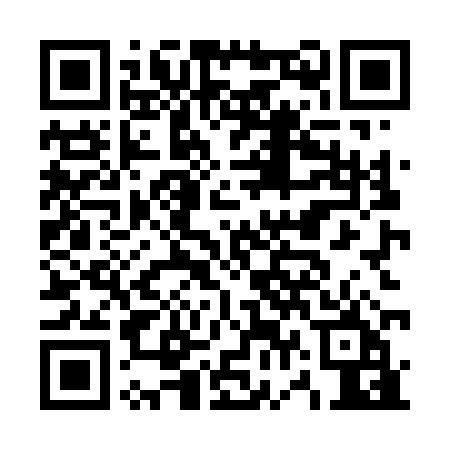 Prayer times for Lomont-sur-Crete, FranceWed 1 May 2024 - Fri 31 May 2024High Latitude Method: Angle Based RulePrayer Calculation Method: Islamic Organisations Union of FranceAsar Calculation Method: ShafiPrayer times provided by https://www.salahtimes.comDateDayFajrSunriseDhuhrAsrMaghribIsha1Wed5:006:171:315:308:4610:042Thu4:586:161:315:318:4810:053Fri4:566:141:315:318:4910:074Sat4:546:131:315:328:5010:095Sun4:526:111:315:328:5210:116Mon4:506:101:315:338:5310:137Tue4:486:081:315:338:5410:148Wed4:466:071:315:348:5610:169Thu4:446:051:315:348:5710:1810Fri4:436:041:315:358:5810:2011Sat4:416:021:315:359:0010:2112Sun4:396:011:315:369:0110:2313Mon4:376:001:315:369:0210:2514Tue4:355:591:315:369:0310:2715Wed4:345:571:315:379:0510:2916Thu4:325:561:315:379:0610:3017Fri4:305:551:315:389:0710:3218Sat4:295:541:315:389:0810:3419Sun4:275:531:315:399:0910:3520Mon4:265:521:315:399:1110:3721Tue4:245:511:315:409:1210:3922Wed4:235:501:315:409:1310:4023Thu4:215:491:315:409:1410:4224Fri4:205:481:315:419:1510:4325Sat4:185:471:315:419:1610:4526Sun4:175:461:315:429:1710:4727Mon4:165:451:325:429:1810:4828Tue4:145:441:325:439:1910:5029Wed4:135:441:325:439:2010:5130Thu4:125:431:325:439:2110:5231Fri4:115:421:325:449:2210:54